Структурное подразделение  «Детский сад комбинированного вида «Звёздочка»муниципального  бюджетного дошкольного образовательного учреждения«Детский сад «Планета детства» комбинированного вида»Краткосрочный проект в средней группе «Волшебные сказки Рождества» 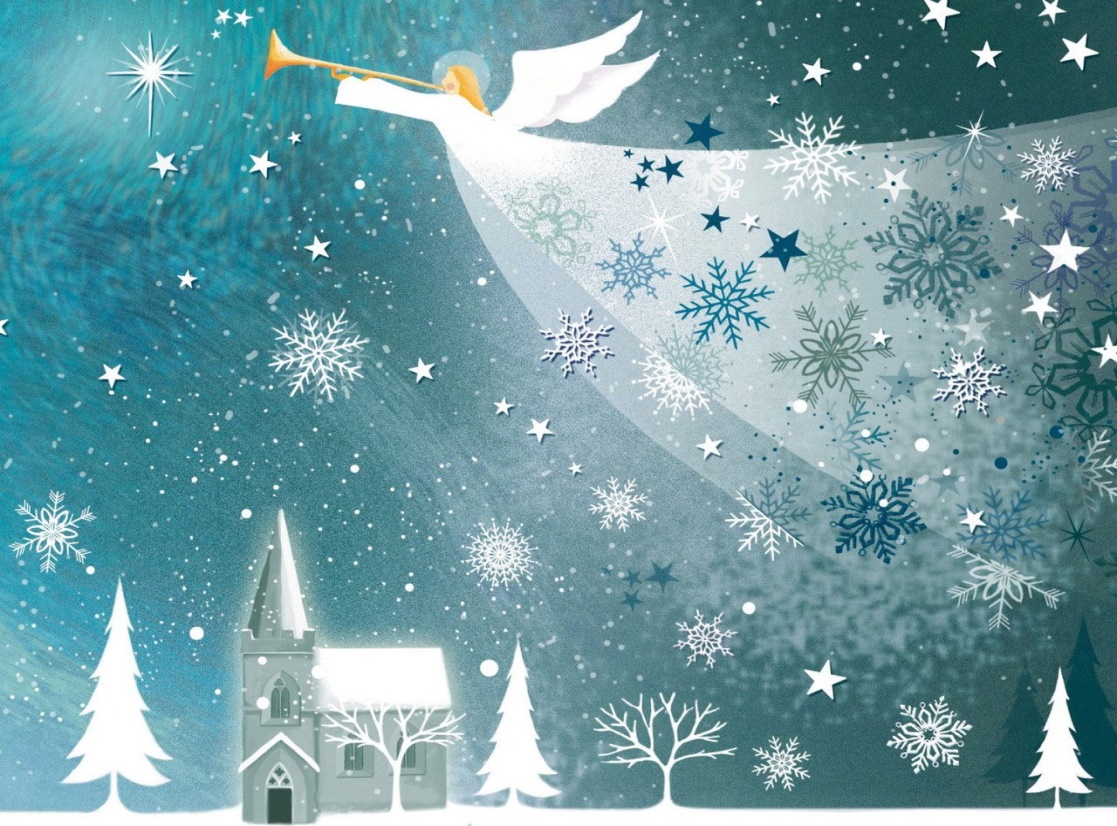                                                                                                     Составители:                                                              воспитатель первой квалификационной категории                                                                                                               Сильвестрова Т.Ю.                                                          воспитатель первой квалификационной категории                                                                                                         Фролова Л.П.   пос. Чамзинка2023г.Вид проекта: групповой, творческий.Продолжительность проекта: краткосрочный.Срок проведения: с 09.01.- 16.01.2023г.Участники проекта: дети средней группы , воспитатели, родители.Актуальность: Не секрет, что нам приходится заново учиться праздновать наши традиционные праздники. Когда-то традиции передавались в семье из поколения в поколение – «из уст в уста», «от сердца к сердцу». Народные праздники знакомят детей с существующими традициями и обычаями русского народа, помогают донести до ребёнка высокие нравственные идеалы. Мы, взрослые должны познакомить детей с историей нашей Родины, научить пользоваться богатством культурных традиций.Цель: Развитие у детей дошкольного возраста устойчивого интереса к русской народной культуре в процессе ознакомления с православными праздниками.Задачи:- Расширять и углублять знания детей о православном празднике Рождества Христова, его значении и традициях празднования;- Способствовать приобщению воспитанников, их родителей и сотрудников ДОУ к традициям отечественной культуры;- Развивать познавательную активность и творческие способности воспитанников;- Воспитывать духовно-нравственные качества: доброту, миролюбие,великодушие, щедрость; желание дарить людям радость.Предполагаемые результаты проекта- Расширение и углубление знаний детей о православном празднике Рождество Христово, его значении и традициях празднования;- Приобщение к традициям отечественной культуры;- Развитие познавательных и творческих способностей воспитанников;- Развитие духовно-нравственных качеств: доброта, миролюбие, великодушие, щедрость; желание дарить людям радость.Этапы реализации проекта:I этап - подготовительныйВступительная беседа с целью выявить, что дети знают и хотят узнать о зимних праздниках, их назначении, как к ним готовиться;Определение темы проекта, постановка цели и задач.Изучение методической литературы по данной теме.Разработка и накопление методических материалов по проблеме.Перспективное планирование проектаВыбор форм работы с детьми и родителямиВыбор основных мероприятий, определение объёма и содержание работы для внедрения проекта.Определение и формулировка ожидаемых результатов.II этап - основной (практический)Внедрение в воспитательно-образовательный процесс эффективных методов и приёмов по расширению знаний дошкольников о христианском празднике «Рождество Христово»Содержание работы в процессе реализации проекта- «Рождество Христово» с презентацией;- Чтение Рождественской сказки «Девочка мечтала о крыльях» автор И. В. Грушевский;- Разучивание стихотворения Пастернака «Рождественская звезда»- Спортивное развлечение «Рождественские колядки»;Поделка «Рождественская елочка»- Прослушивание аудиозаписей Рождественских песен и колядок;- Исполнение Рождественских песен и хороводов;- Разучивание танца «Снежинки»- История возникновения праздника «Рождество Христово»- Лепка «Рождественский ангел»- Рисование «Рождественский сапожок», -Аппликация «Игрушки для Рождественской елки»- Работа с раскрасками на тему «Рождество Христово»Беседы: «Новый год за собой Рождество ведет», «Что такое Рождество Христово»- Рождественская сказка «Ангел, который любил печенье с корицей»;- Легенда «Рождественская елочка»Рассматривание иллюстраций:- Детская Библия о Рождестве Христовом;- Рассматривание Рождественских открыток;- Рассматривание альбома «Зимние святки»- Рассматривание иллюстраций с изображением церквейХороводные игры: «К нам коляда пришла», «Ой, Мороз», «Белый снег, белешенький», «Эта ночь, Святая»Дидактические игры «Когда это бывает», «Сложи картинку», «Такая красивая елочка – опиши ее», «Чудесный мешочек», «Кто, где живет», «Сложи Вифлеемскую звезду»Просмотр мультфильмов:«Рождество Христово», «Красные сапожки на Рождество»Подвижные игры«Два Мороза», «Баба Яга», «Горелки»Игры-забавы: «Снежки», «Построй Снеговика», «Сдуй снежинку»III этап – заключительныйОформление результата проекта в виде презентации.Праздник «Рождественские встречи»Оформление выставки детских работ.Вывод:Мероприятия, направленные на ознакомление с православными и фольклорными праздниками, их значением и традициями празднования, наполняют детские сердца радостью, дарят им доброту окружающего мира. Учат самих дарить радость своим близким и друзьям, способствуют духовно-нравственному обогащению детского мировосприятия и приобщению малышей и их родителей к русским национальным традициям, знакомству с православной культурой, являющейся неотъемлемой частью всей русской культуры. Фото – приложение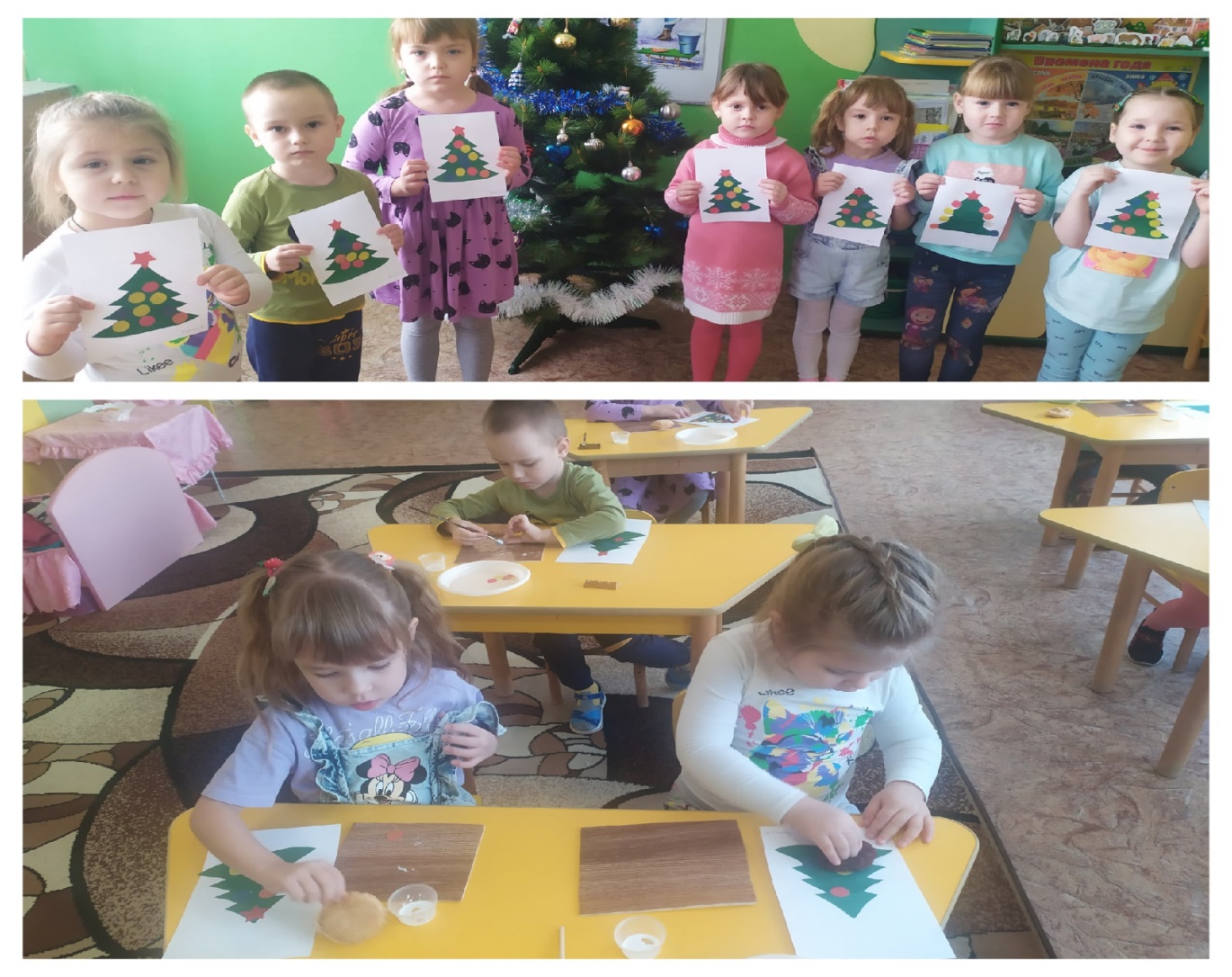 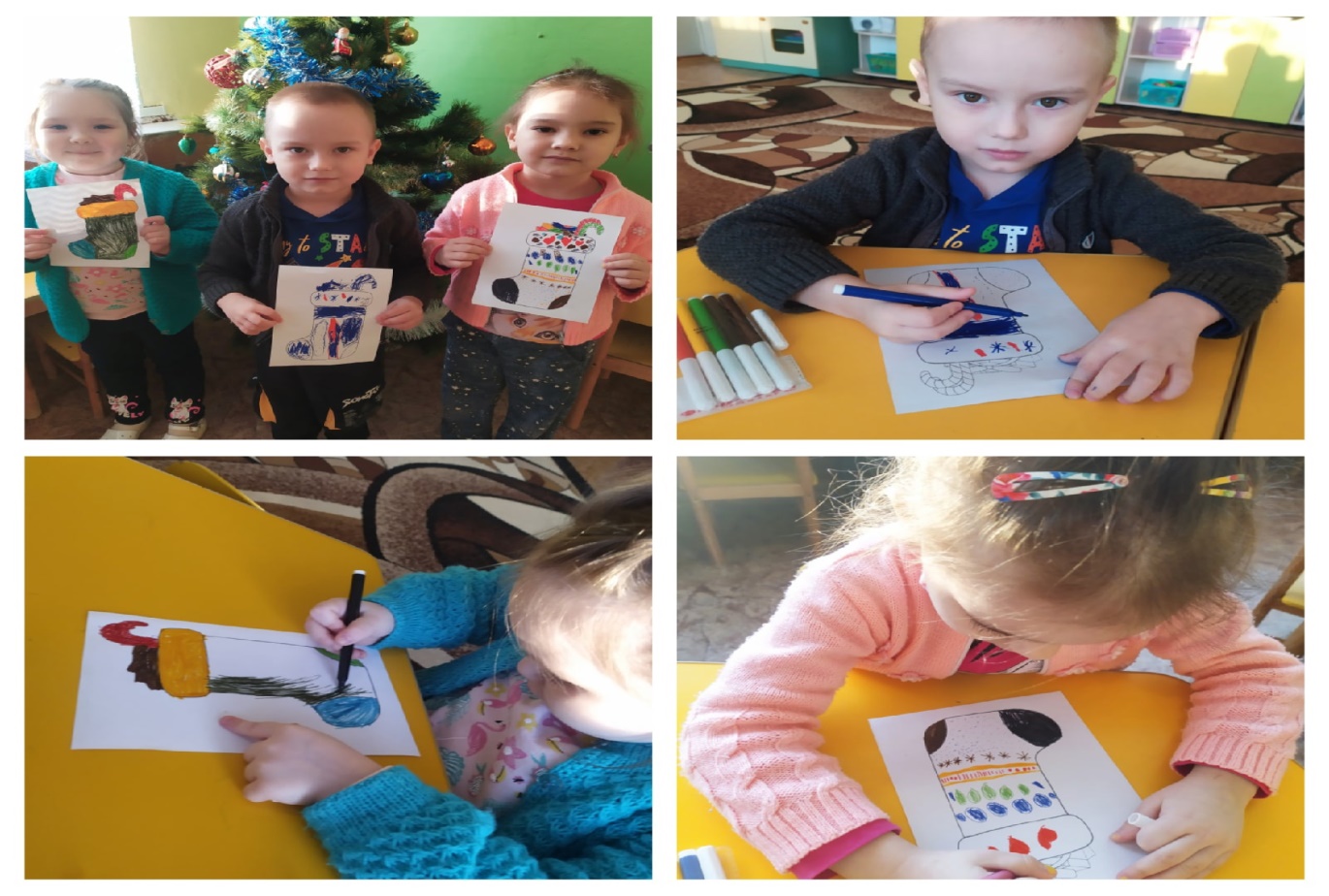 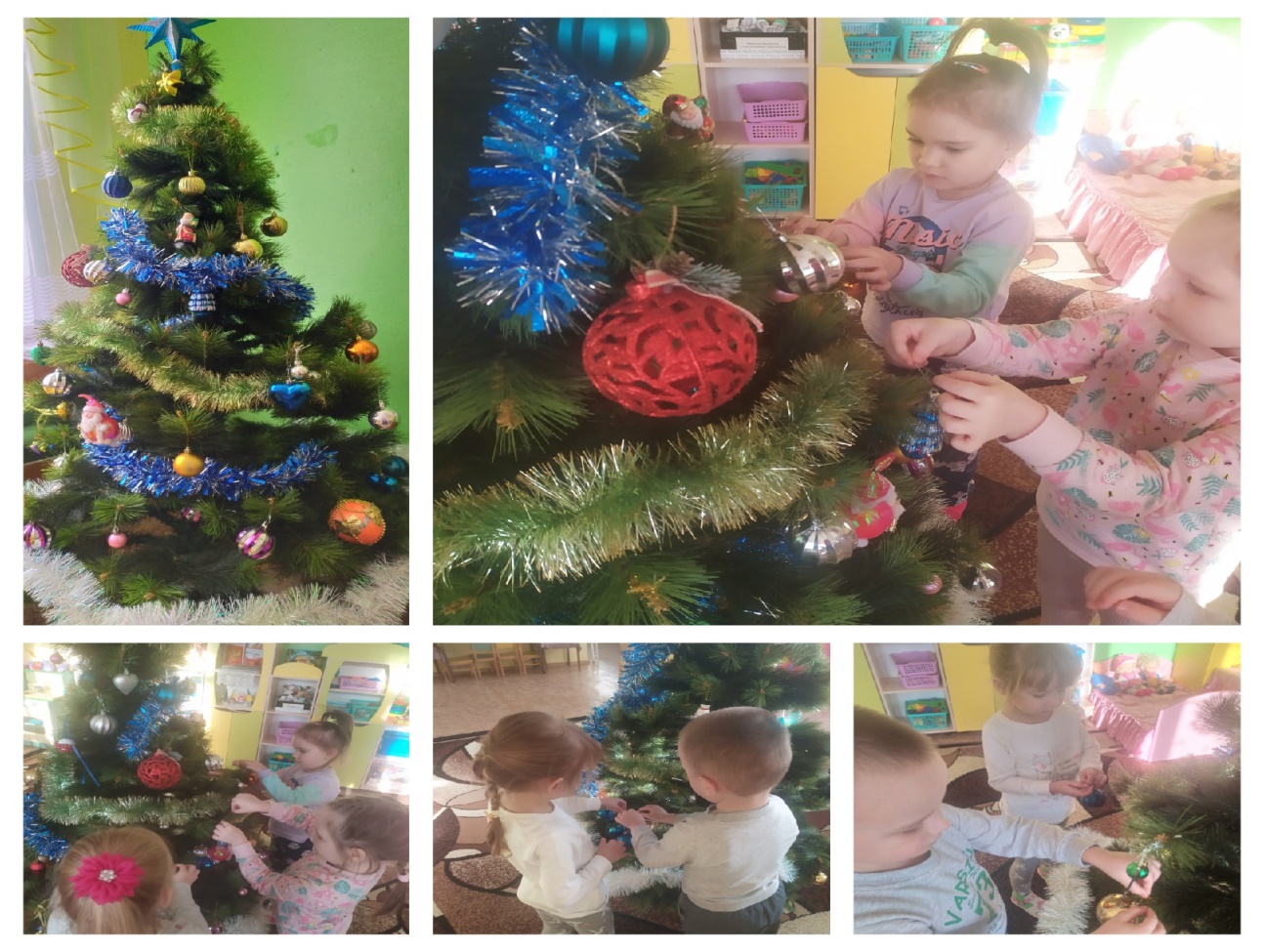                               . 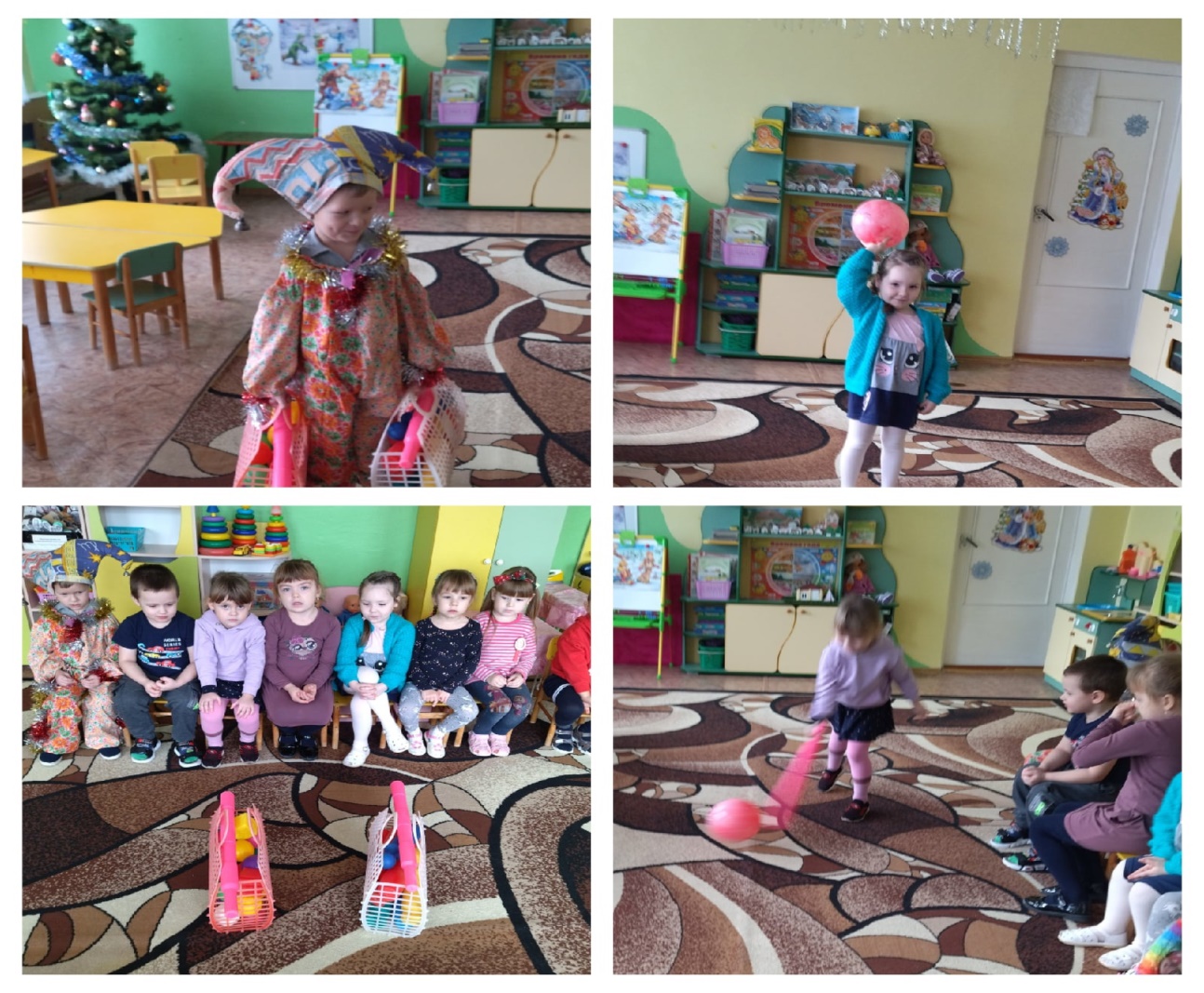 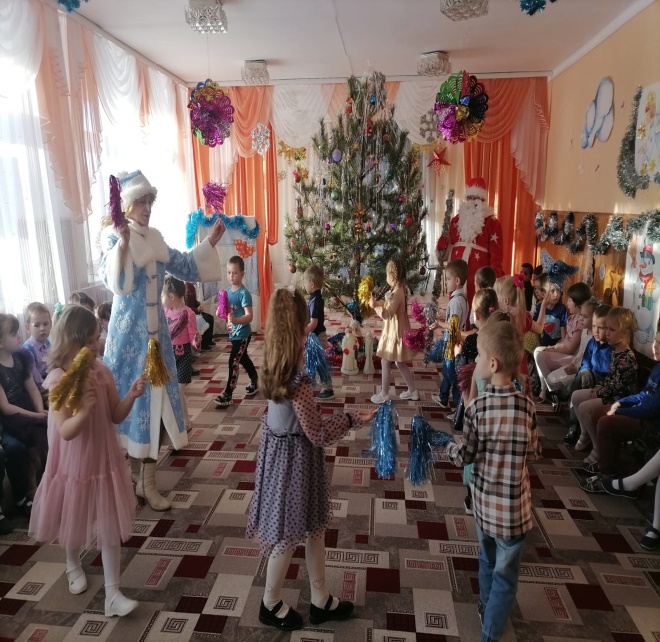 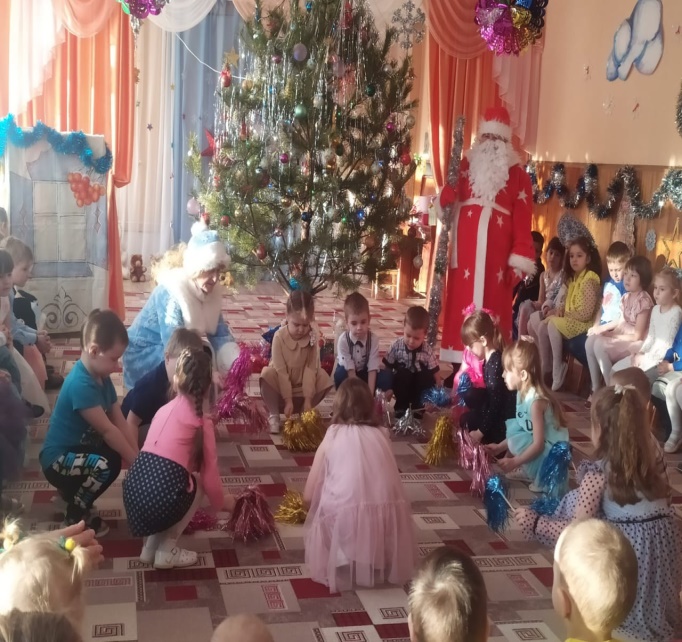 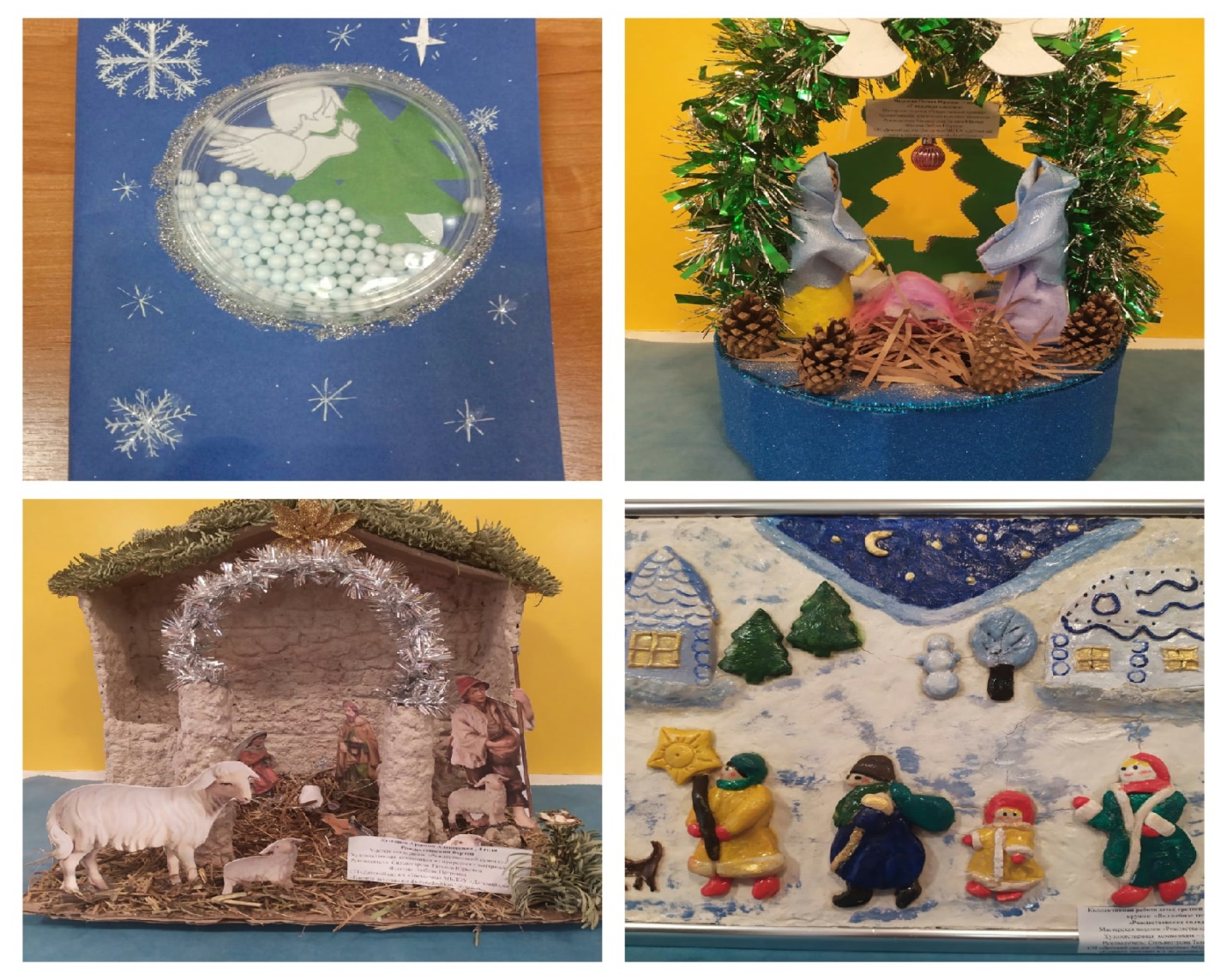 